                       La Ronge Ice Wolves 2021 Hockey School Registration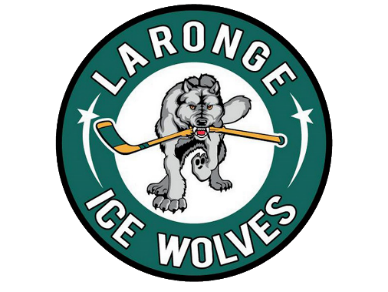 Name: _____________________________ 

Age:    _____________________________    

Date of Birth: ________________________

Parent’s Name: _______________________

Parent’s Email: _______________________

Parent’s Phone Number: ________________ To register, fill out form and email it to: marketingicewolves@sasktel.net

To make payment, send e-transfer to: accounts.icewolves@sasktel.net Please indicate your name and name of hockey player attending. You can also call (306) 425-4141 to register over the phone or for additional information. 